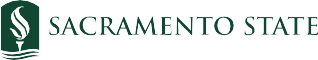 24/25 CatalogMINOR in Fashion Merchandising and Management (FASH) Program Planning Sheet*Students are encouraged to schedule advising meetings with the designated advisor according to their last name.  If the advisor is not available or not reachable, you may reach out to other advisors for help.  Please visit the Department of Family and Consumer Sciences website and the Fashion Merchandising and Management website for more information.Units Required for Minor: 21Requirements for Minor in Fashion Merchandising and Management:FASH Minors must have a minimum of C- in all prerequisite courses within and outside the department.All students should meet with their faculty advisor at least once per academic year.Last Updated: May 2024Advisors:Professor Minjeong Kang      Email: kangm@csus.edu  Student’s last name N - ZProfessor Emily Oertling        Email: oertling@csus.edu Student’s last name A - DProfessor Dong Shen              Email: dshen@csus.edu  Student’s last name E – M First Name:Last Name:Sac State ID:Sac State Email:A. Required Core Courses (18units)PrerequisitesCSUStermTransfertermGradeEquivalent/Substitution Courses(Institution, course code & #)FASH 30 Fashion and HumanEnvironment (3) (GE D)FASH 31 Science of Textiles (3) (GE B1)FASH 134 Intro. to FashionIndustry (3)FASH 139 Textiles and Apparel in the Global Economy (3) Spring only  FASH 134 or   MKTG 101FASH 146 Fashion Entrepreneurship (3)  FASH 134FASH 148 Fashion Law (3) once a year maybe fall or springB. Elective Courses (3 units)Selection one from the followingPrerequisitesCSUSTermTransfertermGradeEquivalent/Substitution Courses(Institution, course code & #)FASH 130 History of Western Fashion (3) (GE C1)FASH 133 Creative Principles ofApparel Design (3) fall only  FASH 30 and   FASH 31FASH 135 Merchandise Buying (3)fall onlyFASH 134FASH 136 Fashion Retailing (3)spring onlyFASH 134Advisor Signature:Date: